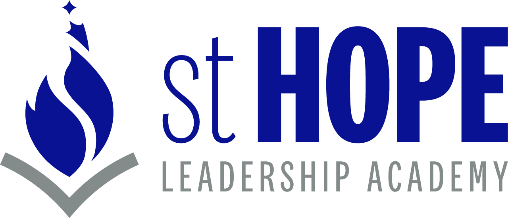 St HOPE Leadership Academy Board of TrusteesSlate of Officers and CommitteesExecutive CommitteeAnkur Dalal, PresidentGabrielle Apollon, Vice PresidentMaureen Higgins, TreasurerLindsey Moschet, SecretaryAccountability CommitteeMaureen Higgins, ChairKatie EmbreeKristopher JohnJennifer NgLindsey MoschetNominating CommitteeGabrielle Apollon, ChairKatie EmbreeSalone KapurJennifer NgLindsey MoschetFinance CommitteeAnkur Dalal, ChairElizabeth PhillipsKristopher JohnSalone Kapur